Dipartimento  Risorse Umane  Sviluppo Organizzativo eAffari GeneraliU.O.C “Gestione Giuridica e Sviluppo Organizzativo”U.O.S “Acquisizione Risorse  Umane”Avviso pubblico del 03.03.2017In riferimento alla deliberazione n. 447 del 24.06.2013 avente ad oggetto: “Criteri modalità di convocazione dei candidati aspiranti ad incarichi temporanei e/o di supplenza collocati nelle graduatorie disponibili” ed al relativo avviso pubblicato sulla GURS- Serie Speciale Concorsi- n. 11 del 27.09.2013 e GURI- IV Serie Speciale Concorsi ed Esami- n. 81 del 11.10.2013, sui quotidiani “ La Repubblica” e “ Giornale di Sicilia” del 16.10.2013, nonché presso l’Albo e sul sito aziendali, si comunica che questa Azienda deve procedere al conferimento dei seguenti incarichi a tempo determinato (sino al 30.06.2017)  presso le sedi segnate accanto a ciascun profilo professionale:-     Dirigente Medico di Medicina Trasfusionale:      N. 1   incarico per l’UOC “ Medicina Trasfusionale” del P.O.  di Cefalu’;I candidati interessati utilmente collocati nelle graduatorie di cui al presente avviso dovranno dare la propria disponibilità per   l’accettazione dell’incarico e/o supplenza entro le ore 14,00 di venerdì (del 10/03/2017) inoltrando la relativa istanza, esclusivamente come da modello Allegato “ 1”, all’indirizzo di posta certificata (concorsi@pec.asppalermo.org) o di posta elettronica: mobilita@asppalermo.org o a mezzo Fax- 0917033951.      Si rende noto che:Il presente avviso, è subordinato all’esito della procedura di comando in corso di espletamento; in applicazione della deliberazione n. 191 del 28.03.2013 avente ad oggetto:“ Determinazioni utilizzazione graduatorie per il conferimento di incarichi a tempo determinato di figure professionali dirigenziali e del comparto” prioritariamente sarà utilizzata la graduatoria del concorso pubblico di mobilità regionale ed interregionale ed in subordine quella del concorso pubblico a tempo indeterminato ed infine quella del concorso pubblico a tempo determinato l’incarico sarà conferito nel rispetto dell’ordine di priorità delle citate graduatorie. Solo dopo l’esaurimento fino all’ultimo candidato della graduatoria del concorso a tempo determinato potrà ricominciarsi a conferire nuovi incarichi dal primo classificato dalla graduatoria di mobilità e seguenti;il candidato che dà la propria disponibilità per l’attribuzione dell’incarico e/o supplenza che non si presenta per la sottoscrizione del contratto individuale di lavoro nella data stabilita dall’ASP a seguito di apposita convocazione dovrà corrispondere alla Amministrazione a titolo di penale un’indennità pari a 15 giorni di retribuzione; Analogamente dovrà corrispondere detta penale il candidato che non assuma  servizio nella data stabilita nel contratto individuale di lavoro o dovesse rinunciare prima di prendere servizio, così come previsto dal Regolamento, approvato con deliberazione n. 726 del 30.07.2012 e s.m.i.Detta penale dovrà essere corrisposta mediante versamento sul c/c postale n. 19722909 intestato all’Azienda Sanitaria Provinciale di Palermo- Servizio Tesoreria- completa di causale di versamento;saranno archiviate le disponibilità formulate in modo difforme al citato modello Allegato “ 1”  ed inviate con modalità diverse da come suindicato, senza che gli interessati possono vantare alcun diritto e pretesa; non saranno prese in considerazione disponibilità che perverranno successivamente alla suddetta data ed orario (10/03/2017 ore 14,00), salvo i casi di assenza di altre disponibilità entro il predetto termine.       IL DIRETTORE    DELL’UOC	   IL DIRETTORE DEL DIPARTIMENTO      F.to  ( Dr. Giuseppe Campisi)                                                 F.to   ( Dr. Sergio Consagra)   Il  Responsabile del procedimento:      F.to  Sig.ra Loredana Mezzacapaavviso del 03.03.2017                                       Allegato “1”UTILIZZARE ESCLUSIVAMENTE IL PRESENTE FAC-SIMILE (SARANNO ARCHIVIATE ISTANZE FORMULATE IN MODO DIFFORMI ED INVIATE CON MODALITA’ DIVERSE DA QUELLE INDICATE NEL PRESENTE AVVISO)									Al Dipartimento Risorse Umane, Sviluppo                                                                                     Organizzativo e Affari Generali                                                                                     ASP- PalermoOggetto: Disponibilità accettazione incarico a tempo determinato e/o supplenza.Il sottoscritto…………………………………………nato a …….…………….……….il ……..…… residente a …………………………………….. Via………………………….……………n. …………..C.F………………………………………………….  collocato nella graduatoria del concorso pubblico di ………………………………………………………………………………………………………………….. …………………………………………………………………………………………………………………………………………………………………………………………………………………………………………………………………………………………………………………………………………………………………………………………………………………………………………………………………………………..avendo preso visione dell’avviso del  03/03/2017  pubblicato sul sito internet di codesta Azienda,  comunica la propria disponibilità all’accettazione dell’incarico a tempo determinato e/o di supplenza di …………………………………………………………………………………………………..(indicare il profilo) presso la seguente sede: …………………………………………………………………………..………………………………..( indicare la sede e nel caso di più sedi indicare in ordine la preferenza).Il sottoscritto è consapevole che qualora non si dovesse presentare per la sottoscrizione del contratto individuale di lavoro nella data stabilita dall’ASP a seguito di apposita convocazione dovrà corrispondere alla Amministrazione a titolo di penale un’indennità pari a 15 giorni di  retribuzione; Analogamente, il sottoscritto dovrà corrispondere detta penale qualora non dovesse assumere  servizio nella data stabilita nel contratto individuale di lavoro o dovesse rinunciare prima di prendere servizio, così come previsto dal Regolamento, approvato con deliberazione n. 726 del 30.07.2012. e s.m.i. Detta penale verrà versata sul c/c postale n. 19722909 intestato all’Azienda Sanitaria Provinciale di Palermo- Servizio Tesoreria- completa di causale di versamento.Il sottoscritto fa presente di essere a conoscenza che ogni comunicazione relativa avverrà esclusivamente per email e/o telefonicamente ed a tal fine indica di seguito i relativi dati: email ………………………………………- tel…………………………- cell. ………………………….......Allega documento di riconoscimento in corso di validità.Luogo e data                                                                                                                                                                                                       __________________                                                                                                                ( firma leggibile)GRADUATORIE UTILIZZABILI                            DIRIGENTE MEDICO DI MEDICINA TRASFUSIONALE       Si rende noto che sarà utilizzata prioritariamente la graduatoria del concorso pubblico a tempo  determinato approvato con delibera n. 1027 del 15/12/2015 dal candidato collocato al 9° posto ed in subordine quella del concorso pubblico a tempo indeterminato approvata con delibera n. 324  del 30/03/2012, stante che la graduatoria del concorso pubblico a tempo determinato è stata utilizzata fino all’ 8°posto.(*) Ammesso con riserva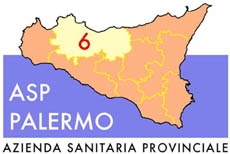 Sede legale: Via G. Cusmano, 24 – 90141  PALERMOC.F. e P. I.V.A.: 05841760829Via Pindemonte, 88  (Pad. 23) – 90129 Palermo’Telefono. 091/7033935 – FAX 091/7033936EMAIL mobilita@asppalermo.orgWEB www.asppalermo.orgCONCORSO PUBBLICO A TEMPO DETERMINATO DI DIRIGENTE MEDICO DI MEDICINA TRASFUSIONALE, GRADUATORIA APPROVATA CON DELIBERA N. 1027 DEL 15/12/2015CONCORSO PUBBLICO A TEMPO DETERMINATO DI DIRIGENTE MEDICO DI MEDICINA TRASFUSIONALE, GRADUATORIA APPROVATA CON DELIBERA N. 1027 DEL 15/12/2015CONCORSO PUBBLICO A TEMPO DETERMINATO DI DIRIGENTE MEDICO DI MEDICINA TRASFUSIONALE, GRADUATORIA APPROVATA CON DELIBERA N. 1027 DEL 15/12/2015CONCORSO PUBBLICO A TEMPO DETERMINATO DI DIRIGENTE MEDICO DI MEDICINA TRASFUSIONALE, GRADUATORIA APPROVATA CON DELIBERA N. 1027 DEL 15/12/2015CONCORSO PUBBLICO A TEMPO DETERMINATO DI DIRIGENTE MEDICO DI MEDICINA TRASFUSIONALE, GRADUATORIA APPROVATA CON DELIBERA N. 1027 DEL 15/12/2015NOMINATIVO DATA NASCITAPUNTEGGIONOTE  1DI BONA DANILO08/07/197114,41  2CAMPO MAURIZIO08/08/19689,90  3ZACCARIA GIOVANNA18/05/19649,79  4AMABILE ANGELA16/11/19729,39  5MAZZARELLA MARIA CRISTINA09/09/19709,19  6DI SALVO GIUSEPPE29/06/19618,41  7GUIDA IVANA 05/04/19737,50  8SALDAMARCO RAFFAELLA03/01/19686,70  9 UCCELLO GIUSEPPINA 26/02/1983(*)                  6,2510LOMBARDO CARMEN07/08/19746,1211PAGANO MARIO28/04/19685,5012MORICI MARIA GRAZIA23/06/19824,8013CELESTRI GRAZIA06/09/19764,5014SCARPA FRANCESCO29/09/19734,00Precede per età15LIONE AURORA11/08/19714,0016QUADERNO GIUSEPPE21/05/19823,9017RAINERI ROSALINDA02/05/1975(*)                  3,5018SCIACCA MARIELLA ROSARIA24/07/19753,0019FERRARO LUISA 17/01/1977(*)                  2,50Precede per età20FALEO ANTONIETTA24/08/19652,5021RIZZO CLAUDIA MARIA16/05/19742,4022VINCIULLO MARIA20/08/19642,0823CONTARINO FABIO13/04/19822,00Precede per età24DI PASQUALE MARIA09/06/19672,0025ABBENE IGNAZIO17/02/19801,7226LA PIANA SIMONA06/09/19810,00Precede per età27BELLA FRANCESCA15/08/19800,0028STILO ALESSIA10/10/19790,0029BELFANTI ALFIERO22/10/19690,0030BRUNO GIUSEPPE24/07/19660,00CONCORSO PUBBLICO A  TEMPO INDETERMINATO DI  
DIRIGENTE MEDICO DI MEDICINA TRASFUSIONALEGRADUATORIA APPROVATA CON   DELIBERA N. 324 DEL 30/03/2012CONCORSO PUBBLICO A  TEMPO INDETERMINATO DI  
DIRIGENTE MEDICO DI MEDICINA TRASFUSIONALEGRADUATORIA APPROVATA CON   DELIBERA N. 324 DEL 30/03/2012CONCORSO PUBBLICO A  TEMPO INDETERMINATO DI  
DIRIGENTE MEDICO DI MEDICINA TRASFUSIONALEGRADUATORIA APPROVATA CON   DELIBERA N. 324 DEL 30/03/2012CONCORSO PUBBLICO A  TEMPO INDETERMINATO DI  
DIRIGENTE MEDICO DI MEDICINA TRASFUSIONALEGRADUATORIA APPROVATA CON   DELIBERA N. 324 DEL 30/03/2012CONCORSO PUBBLICO A  TEMPO INDETERMINATO DI  
DIRIGENTE MEDICO DI MEDICINA TRASFUSIONALEGRADUATORIA APPROVATA CON   DELIBERA N. 324 DEL 30/03/2012CONCORSO PUBBLICO A  TEMPO INDETERMINATO DI  
DIRIGENTE MEDICO DI MEDICINA TRASFUSIONALEGRADUATORIA APPROVATA CON   DELIBERA N. 324 DEL 30/03/2012CONCORSO PUBBLICO A  TEMPO INDETERMINATO DI  
DIRIGENTE MEDICO DI MEDICINA TRASFUSIONALEGRADUATORIA APPROVATA CON   DELIBERA N. 324 DEL 30/03/2012CONCORSO PUBBLICO A  TEMPO INDETERMINATO DI  
DIRIGENTE MEDICO DI MEDICINA TRASFUSIONALEGRADUATORIA APPROVATA CON   DELIBERA N. 324 DEL 30/03/2012CONCORSO PUBBLICO A  TEMPO INDETERMINATO DI  
DIRIGENTE MEDICO DI MEDICINA TRASFUSIONALEGRADUATORIA APPROVATA CON   DELIBERA N. 324 DEL 30/03/2012CONCORSO PUBBLICO A  TEMPO INDETERMINATO DI  
DIRIGENTE MEDICO DI MEDICINA TRASFUSIONALEGRADUATORIA APPROVATA CON   DELIBERA N. 324 DEL 30/03/2012CONCORSO PUBBLICO A  TEMPO INDETERMINATO DI  
DIRIGENTE MEDICO DI MEDICINA TRASFUSIONALEGRADUATORIA APPROVATA CON   DELIBERA N. 324 DEL 30/03/2012CONCORSO PUBBLICO A  TEMPO INDETERMINATO DI  
DIRIGENTE MEDICO DI MEDICINA TRASFUSIONALEGRADUATORIA APPROVATA CON   DELIBERA N. 324 DEL 30/03/2012CONCORSO PUBBLICO A  TEMPO INDETERMINATO DI  
DIRIGENTE MEDICO DI MEDICINA TRASFUSIONALEGRADUATORIA APPROVATA CON   DELIBERA N. 324 DEL 30/03/2012CONCORSO PUBBLICO A  TEMPO INDETERMINATO DI  
DIRIGENTE MEDICO DI MEDICINA TRASFUSIONALEGRADUATORIA APPROVATA CON   DELIBERA N. 324 DEL 30/03/2012CONCORSO PUBBLICO A  TEMPO INDETERMINATO DI  
DIRIGENTE MEDICO DI MEDICINA TRASFUSIONALEGRADUATORIA APPROVATA CON   DELIBERA N. 324 DEL 30/03/2012CONCORSO PUBBLICO A  TEMPO INDETERMINATO DI  
DIRIGENTE MEDICO DI MEDICINA TRASFUSIONALEGRADUATORIA APPROVATA CON   DELIBERA N. 324 DEL 30/03/2012CONCORSO PUBBLICO A  TEMPO INDETERMINATO DI  
DIRIGENTE MEDICO DI MEDICINA TRASFUSIONALEGRADUATORIA APPROVATA CON   DELIBERA N. 324 DEL 30/03/2012CONCORSO PUBBLICO A  TEMPO INDETERMINATO DI  
DIRIGENTE MEDICO DI MEDICINA TRASFUSIONALEGRADUATORIA APPROVATA CON   DELIBERA N. 324 DEL 30/03/2012CONCORSO PUBBLICO A  TEMPO INDETERMINATO DI  
DIRIGENTE MEDICO DI MEDICINA TRASFUSIONALEGRADUATORIA APPROVATA CON   DELIBERA N. 324 DEL 30/03/2012CONCORSO PUBBLICO A  TEMPO INDETERMINATO DI  
DIRIGENTE MEDICO DI MEDICINA TRASFUSIONALEGRADUATORIA APPROVATA CON   DELIBERA N. 324 DEL 30/03/2012NNCOGNOMENOMENOMEDATA DI NASCITADATA DI NASCITAPUNTEGGIOPUNTEGGIOPUNTEGGIO11DITTAVITOVITO29/09/196729/09/196778,178,178,122BONO FILIPPOFILIPPO29/04/197729/04/197776,876,876,833DI BONA DANILODANILO08/07/197108/07/197171,671,671,644MELI VALENTINAVALENTINA23/09/197523/09/197568,368,368,355SCARPAFRANCESCOFRANCESCO29/09/197329/09/197367,2567,2567,2566PETRIGNI TILDETILDE06/01/197306/01/197366,766,766,777MAZZARELLAMARIA CRISTINAMARIA CRISTINA09/09/197009/09/197066,4566,4566,45